«Остатки  бывшей усадьбы Огинских: водоём,остатки двух каплиц (вторая половина XVIII в.)»(материальная недвижимость историко-культурная ценностькатегории «3»)(Вилейский район, д.Ручица)Расположение: (кадастровая карта с указанием места)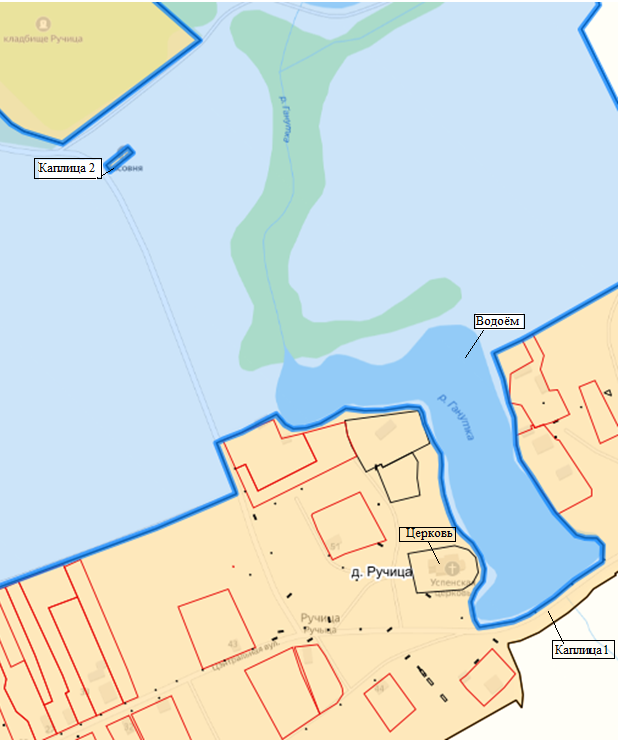 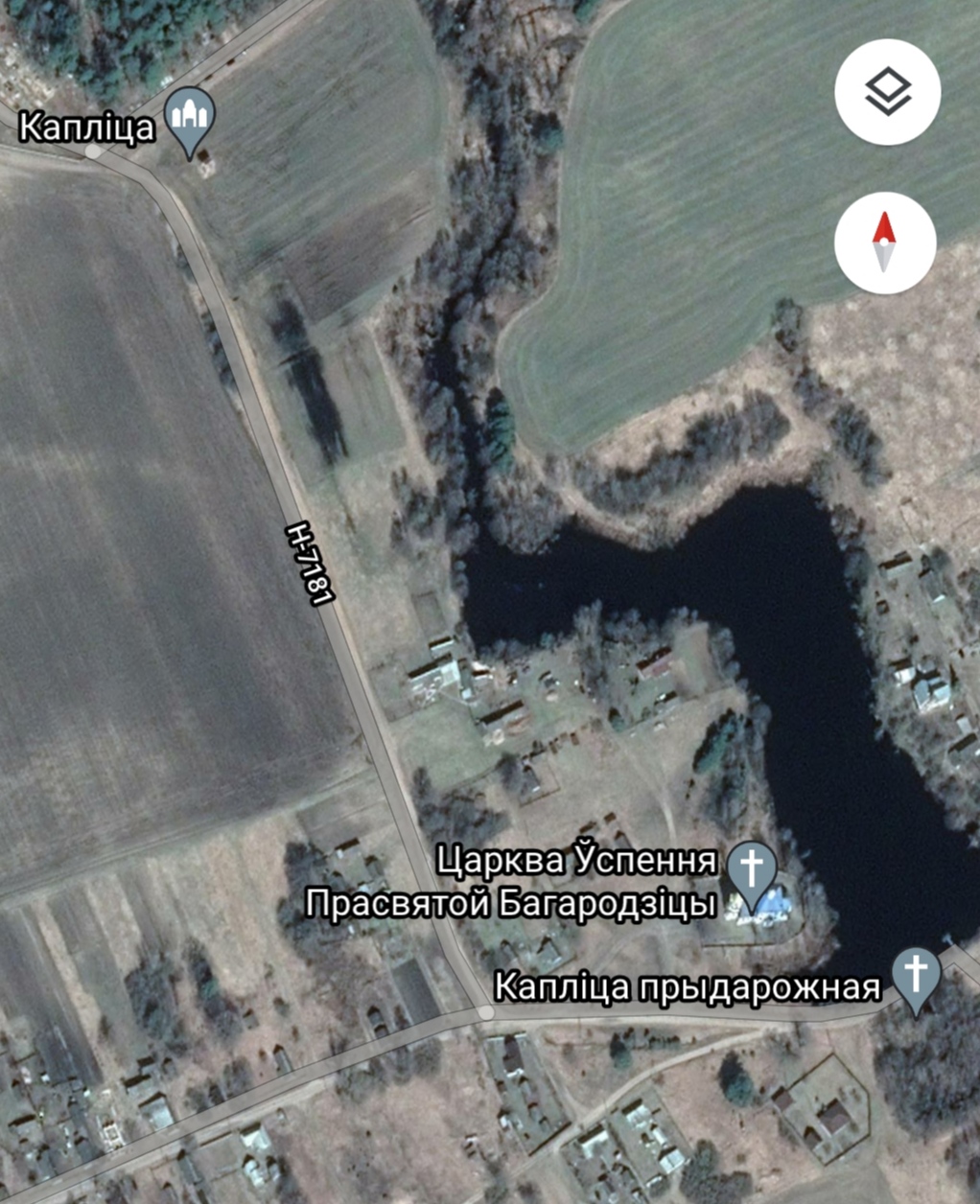 Спутниковая карта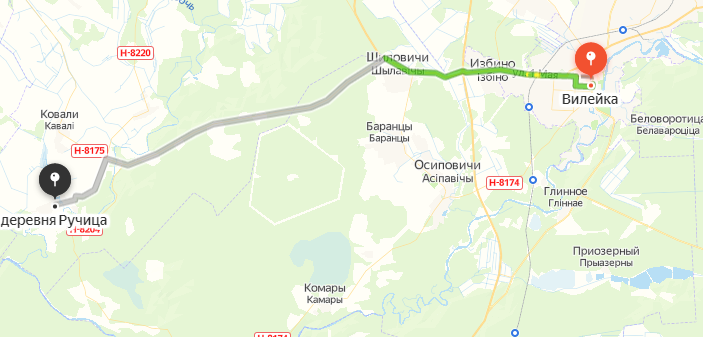 Расстояние от  г.Вилейки  23 км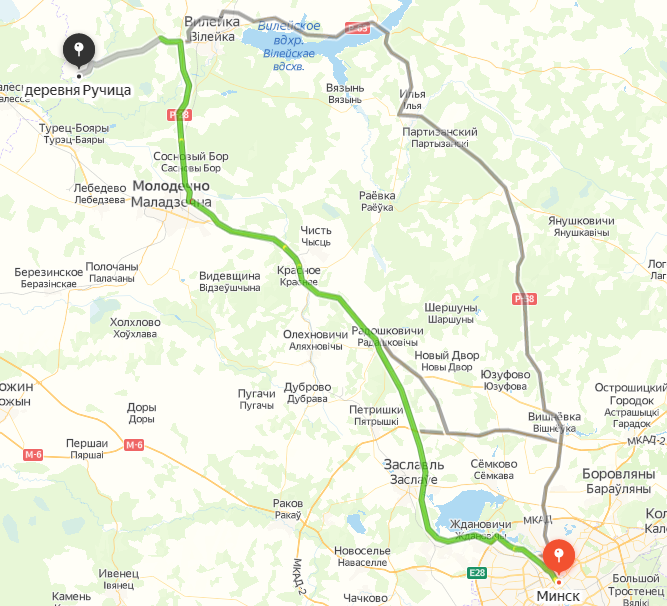 Расстояние от г.Минска 99 км Водоём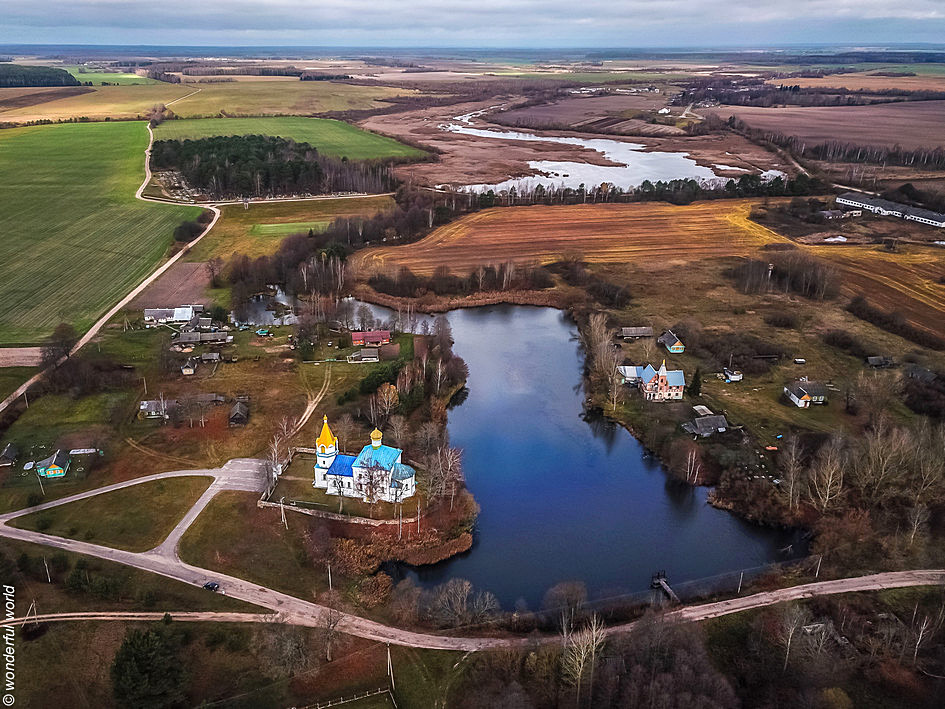 Каплица 1                                         	Каплица 2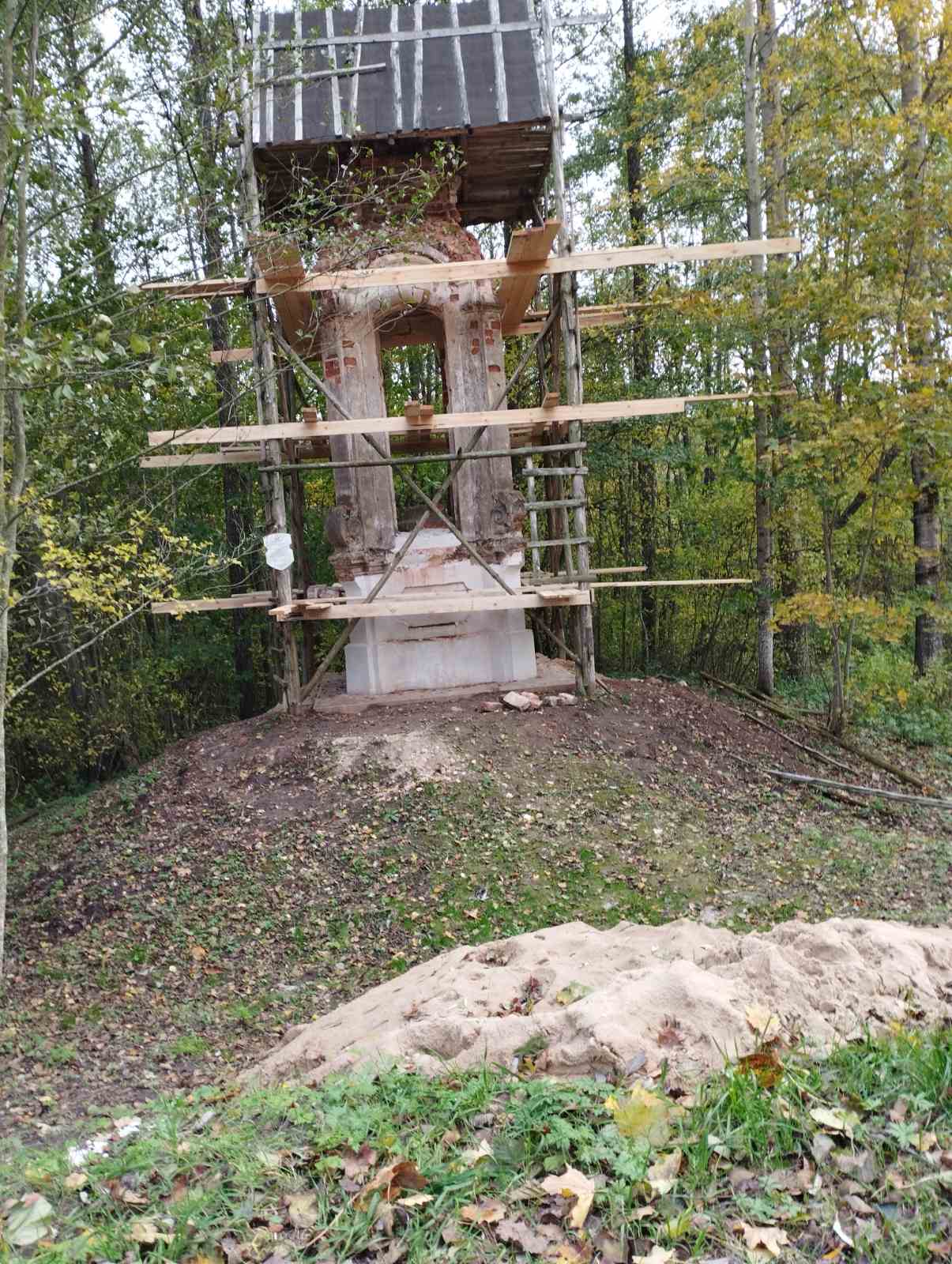 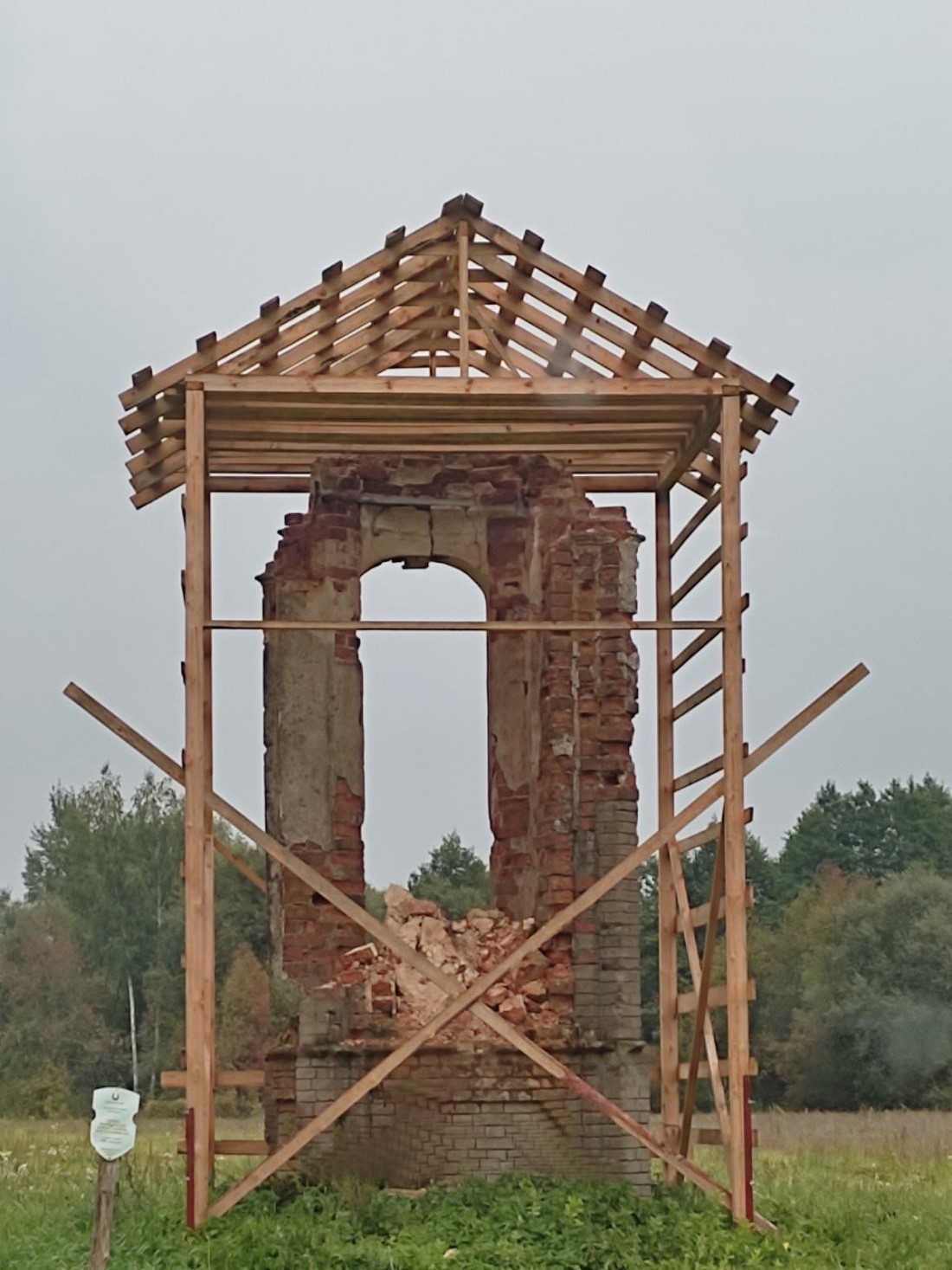 Историческая справка В Вилейском районе в деревне Ручица находится памятник архитектуры – остатки бывшей усадьбы Огинских. В 16 веке имение не раз переходило от одних владельцев к другим. В августе 1557 года берестейский подкоморий Доминик Пац оформил договор о продаже «за 400 коп грошей имений Ганута и Докшицы Станиславу Садовскому, управляющему имениями Кривичи и Лоск». В 1723 году владельцем Гануты стал Казимир Котелл, и тогда же отдал усадьбу в качестве приданого своей дочери Розалии, которая вышла замуж за Казимира Игнатия Огинского. С того времени Ганута стала одним из фамильных имений рода Огинских.У Казимира Игнатия Огинского не было потомков, и в 1738 году имение перешло к его брату — Тадеушу Франтишеку Огинскому, который создал здесь прекрасную усадьбу. Тадеуш Франтишек Огинский (1712-1783), человек неординарный и энергичный, был одним из ярчайших представителей рода Огинских, внесший значительный вклад в развитие Великого княжества Литовского. Он рано начал свою блестящую карьеру в качестве государственного деятеля Речи Посполитой и занимал различные высокие посты. Тадеуш Франтишек Огинский был также известным меценатом, увлекался литературой и искусством. Он собрал большую библиотеку, которая в 1919 году вошла в состав Центральной государственной библиотеки в Каунасе.В 1814 году Ганута стала собственностью композитора и политического деятеля Михала Клеофаса Огинского.Михал Клеофас Огинский известен прежде всего как композитор и автор знаменитого «полонеза Огинского» — это полонез ля-минор «Прощание с Родиной», который был написан после того, как могущественное некогда государство Речь Посполитая прекратила свое существование в результате раздела между Австрией, Пруссией и Россией.Огинский был также выдающимся политическим и государственным деятелем, дипломатом, одним из лидеров восстания Костюшко, почетным членом Виленского университета, сенатором Российской империи.Последними владельцами усадьбы Ганута были Тадеуш Воллович и его сын Юрий Воллович.Во время Первой мировой войны Ганута на некоторое время очутилась в руках немцев, которые разместились в имении, и в усадебном доме был устроен немецкий штаб, а затем деревня надолго оставалась в прифронтовой полосе русской армии.Во время Второй мировой войны (в 1943 г.) Ганута была сожжена, а после войны дворец разобрали на кирпич. От усадебного дома остались только небольшие заросшие травой холмики, возможно, остатки фундамента. Сейчас на месте усадьбы — частная застройка и огороды, на месте парка — поле.От усадьбы Огинских Ганута до наших дней сохранились только две уникальные каплицы (часовенки) 1765 года постройки, уже, к сожалению, полуразрушенные: одна у пруда в деревне, вторая — посреди поля, недалеко от кладбища.Состояние: водоём находится в относительно хорошем состоянии; каплица 1 (у водоёма) находится в неудовлетворительном состоянии, каплица 2 (возле кладбища) – в аварийном состоянии.Правоустанавливающие документы: на объекты историко-культурной ценности (водоём, остатки двух каплиц) разработан и утвержден Министерством культуры паспорт (20.11.2021 г.). Установлена охранная доска и подписано охранное обязательство (от 30.10.2020 г. № 6/3/1-50/8).Собственник объекта: Нарочанский сельский исполнительный комитет Вилейского района Минской области.Информация для инвестора: в случае имеющихся инвестиционных предложений просим обращаться к главному специалисту отдела идеологической работы и по делам молодежи Вилейского районного исполнительного комитета (Явгель Ольга Ивановна, тел. 8-01771-2-06-96).